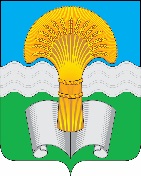 Районное Собрание муниципального района «Ферзиковский район»Калужской областиРЕШЕНИЕВ соответствии со статьями 9 и 142.4 Бюджетного кодекса Российской Федерации Районное Собрание муниципального района «Ферзиковский район» РЕШИЛО:Утвердить Порядок предоставления из бюджета муниципального района «Ферзиковский район» бюджетам поселений, входящих в состав муниципального района «Ферзиковский район», иных межбюджетных трансфертов на осуществление выплат стимулирующего характера руководителям исполнительно-распорядительных органов сельских поселений, входящих в состав муниципального района «Ферзиковский район» (прилагается).Внести в Решение Районного Собрания муниципального района «Ферзиковский район» от 26.04.2017 №96 (с изменениями и дополнениями, внесенными решениями Районного Собрания муниципального района «Ферзиковский район» от 28.03.2018 №155, от 12.12.2018 №195, от 14.08.2019 №232, от 25.09.2019 №244, от 20.11.2019 №259, от 11.12.2019 №265, от 18.03.2020 №284, от 20.05.2020 №294, от 23.06.2020 №300, от 02.09.2020 №315 и от 11.11.2020 №23) «О Правилах предоставления иных межбюджетных трансфертов из бюджета муниципального района «Ферзиковский район» бюджетам поселений, входящих в состав муниципального района «Ферзиковский район»» (далее – Решение от 26.04.2017 №96) следующие изменения и дополнения:а) слова «на 2019 год и на плановый период 2020 и 2021 годов» заменить словами «на 2021 год и на плановый период 2022 и 2023 годов»;б) в Правилах предоставления иных межбюджетных трансфертов из бюджета муниципального района «Ферзиковский район» бюджетам поселений, входящих в состав муниципального района «Ферзиковский район», утвержденных пунктом 1 Решения от 26.04.2017 №96:пункт 1 дополнить словами «, за исключением иных межбюджетных трансфертов на осуществление части полномочий по решению вопросов местного значения муниципального района «Ферзиковский район» и иных межбюджетных трансфертов на осуществление выплат стимулирующего характера руководителям исполнительно-распорядительных органов сельских поселений, входящих в состав муниципального района «Ферзиковский район».Настоящее Решение вступает в силу со дня его официального опубликования.Настоящий Порядок (далее – Порядок) разработан в соответствии со статьями 9 и 142.4 Бюджетного кодекса Российской Федерации и устанавливает порядок предоставления из бюджета муниципального района «Ферзиковский район» бюджетам поселений, входящих в состав муниципального района «Ферзиковский район», иных межбюджетных трансфертов на осуществление выплат стимулирующего характера руководителям исполнительно-распорядительных органов сельских поселений, входящих в состав муниципального района «Ферзиковский район» (далее – иные межбюджетные трансферты на осуществление выплат стимулирующего характера).Предоставление иных межбюджетных трансфертов на осуществление выплат стимулирующего характера производится в рамках реализации мероприятий утверждаемой администрацией (исполнительно-распорядительным органом) муниципального района «Ферзиковский район» (далее – администрация) муниципальной программы муниципального района «Ферзиковский район» «Кадровые ресурсы в муниципальном районе «Ферзиковский район».Предоставление иных межбюджетных трансфертов на осуществление выплат стимулирующего характера производится в следующем порядке:иные межбюджетные трансферты на осуществление выплат стимулирующего характера распределяются между бюджетами поселений, входящих в состав муниципального района «Ферзиковский район» (далее – поселения), на соответствующий финансовый год в объемах, определяемых в соответствии с пунктом 4 настоящего Порядка;перечисление в бюджеты поселений иных межбюджетных трансфертов на осуществление выплат стимулирующего характера, распределенных согласно подпункту 1 настоящего пункта Порядка, в течение соответствующего финансового года осуществляется частями, размер которых определяется в соответствии с пунктом 10 настоящего Порядка.Распределение объемов межбюджетных трансфертов на осуществление выплат стимулирующего характера на соответствующий финансовый год между бюджетами поселений производится, исходя из того, что объем межбюджетного трансферта на осуществление выплат стимулирующего характера, подлежащий распределению бюджету каждого поселения, рассчитывается по формуле:Vi = (Si + Ni) х 12,гдеVi – объем средств иного межбюджетного трансферта на осуществление выплат стимулирующего характера руководителю исполнительно-распорядительного органа i-го поселения,Si – определяемый в соответствии с пунктом 5 настоящего Порядка размер выплаты стимулирующего характера руководителю исполнительно-распорядительного органа i-го поселения с учетом количества жителей i-го поселения на первое число года, в котором предоставляются иные межбюджетные трансферты на осуществление выплат стимулирующего характера;Ni – размер страховых взносов, которыми подлежит обложению выплата стимулирующего характера руководителю исполнительно-распорядительного органа i-го поселения.Размер выплаты стимулирующего характера руководителю исполнительно-распорядительного органа i-го поселения (Si) устанавливается в зависимости от численности постоянного населения i-го поселения на первое число года, в котором предоставляются иные межбюджетные трансферты на осуществление выплат стимулирующего характера:а) при численности постоянного населения до 2 тысяч человек включительно – 7 500 (семь тысяч пятьсот) рублей;б) при численности постоянного населения свыше 2 тысяч человек – 9 500 (девять тысяч пятьсот) рублей.Размер страховых взносов, которыми подлежит обложению выплата стимулирующего характера руководителю исполнительно-распорядительного органа i-го поселения (Ni) определяется в соответствии с действующим законодательством.Порядок осуществления выплат стимулирующего характера руководителям исполнительно-распорядительных органов поселений определяется решением Районного Собрания муниципального района «Ферзиковский район» (далее – Районное Собрание).  Иные межбюджетные трансферты на осуществление выплат стимулирующего характера предоставляются бюджетам поселений в пределах объема бюджетных ассигнований, предусмотренных на эти цели решением Районного Собрания о бюджете муниципального района «Ферзиковский район» на очередной финансовый год и на плановый период.Размер части средств иных межбюджетных трансфертов на осуществление выплат стимулирующего характера, распределенных согласно подпункту 1 пункта 3 настоящего Порядка,  перечисляемых в бюджеты поселений в течение соответствующего финансового года, рассчитывается по формуле:Vпi = Si + Ni,гдеVпi – размер части средств иного межбюджетного трансферта на осуществление выплат стимулирующего характера руководителю исполнительно-распорядительного органа i-го поселения,Si – определяемый в соответствии с пунктом 5 настоящего Порядка размер выплаты стимулирующего характера руководителю исполнительно-распорядительного органа i-го поселения, определяемый с учетом количества жителей i-го поселения на первое число года, в котором предоставляются иные межбюджетные трансферты на осуществление выплат стимулирующего характера;Ni – размер страховых взносов, которыми подлежит обложению выплата стимулирующего характера руководителю исполнительно-распорядительного органа i-го поселения.Основанием для перечисления в бюджет поселения в течение соответствующего финансового года части средств иного межбюджетного трансферта на осуществление выплат стимулирующего характера, распределенного согласно подпункту 1 пункта 3 настоящего Порядка, является постановление администрации об осуществлении выплаты стимулирующего характера руководителю исполнительно-распорядительного органа соответствующего поселения.Перечисление в бюджеты поселений в течение соответствующего финансового года части средств иных межбюджетных трансфертов на осуществление выплат стимулирующего характера, распределенных согласно подпункту 1 пункта 3 настоящего Порядка, осуществляется Отделом финансов администрации в срок не позднее 10 календарных дней со дня издания постановления администрации, указанного в пункте 10 настоящего Положения.Не использованный на 1 января текущего финансового года остаток иных межбюджетных трансфертов на осуществление выплат стимулирующего характера, распределенных согласно подпункту 1 пункта 3 настоящего Порядка, не подлежит перечислению в бюджеты поселений.от 23 декабря 2020 года№49п. ФерзиковоО Порядке предоставления из бюджета муниципального района «Ферзиковский район» бюджетам поселений, входящих в состав муниципального района «Ферзиковский район», иных межбюджетных трансфертов на осуществлениевыплат стимулирующего характера руководителям исполнительно-распорядительных органов сельских поселений, входящих в состав муниципального района «Ферзиковский район», и о внесении изменений и дополнений в Решение Районного Собрания муниципального района «Ферзиковский район» от 26.04.2017 №96Глава муниципального района«Ферзиковский район»С. В. ТереховПриложение к Решению Районного Собрания муниципального района «Ферзиковский район»от 23 декабря 2020 года №49Приложение к Решению Районного Собрания муниципального района «Ферзиковский район»от 23 декабря 2020 года №49Порядокпредоставления бюджетам поселений, входящих в состав муниципального района «Ферзиковский район», иных межбюджетных трансфертов на осуществление выплат стимулирующего характера руководителям исполнительно-распорядительных органов сельских поселений, входящих в состав муниципального района «Ферзиковский район»Порядокпредоставления бюджетам поселений, входящих в состав муниципального района «Ферзиковский район», иных межбюджетных трансфертов на осуществление выплат стимулирующего характера руководителям исполнительно-распорядительных органов сельских поселений, входящих в состав муниципального района «Ферзиковский район»Порядокпредоставления бюджетам поселений, входящих в состав муниципального района «Ферзиковский район», иных межбюджетных трансфертов на осуществление выплат стимулирующего характера руководителям исполнительно-распорядительных органов сельских поселений, входящих в состав муниципального района «Ферзиковский район»Порядокпредоставления бюджетам поселений, входящих в состав муниципального района «Ферзиковский район», иных межбюджетных трансфертов на осуществление выплат стимулирующего характера руководителям исполнительно-распорядительных органов сельских поселений, входящих в состав муниципального района «Ферзиковский район»